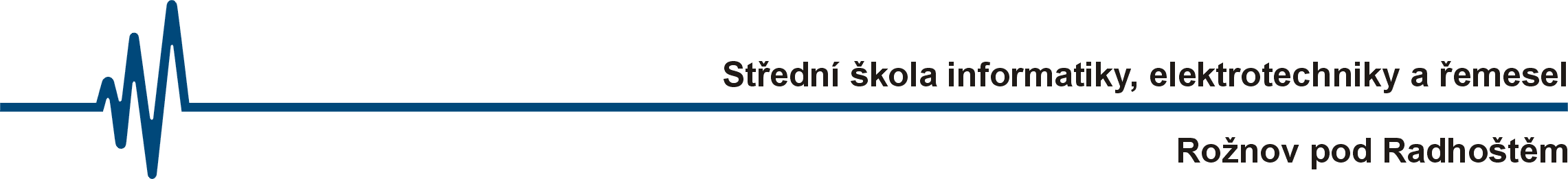 Harmonogram závěrečných zkoušek – 2019 JTřída U3A  	Obory Obráběč kovů, Autoelektrikář	Třídní učitel: Ing. Zdeněk Štibinger 	Písemná část	      		 		3. 6. 2019	 			 budova teorie	    	Praktická část	        	      		       4. – 5. 6. 2019    				 budova praxe      Ústní část	       	            		            13. 6. 2019	  			 budova praxe      Třída U3B  	Obory Kadeřník, Zámečník	Třídní učitel: Ing. Alena Šindelková 	Písemná část	       				3. 6. 2019	  			budova teorie	    	Praktická část	       	     		       4. – 5. 6. 2019           			budova praxe      Ústní část - Kadeřník	          		             12. 6. 2019				budova praxe      Ústní část - Zámečník	           		             13. 6. 2019			      	budova praxe      Třída U3C  	Obory Elektrikář silnoproud, Elektrikář slaboproud, Prodavač	Třídní učitel: Ing. Eva Ličková 	Písemná část	       				3. 6. 2019				 budova teorie	    	Praktická část	       	      		       4. – 5. 6. 2019             			 budova praxe      Ústní část - Prodavač	           		            12. 6. 2019	   			 budova praxe      Ústní část - Elektrikář	            		            13. 6. 2019				 budova praxe      Třída ME 3  	Obor Mechanik elektronik	Třídní učitel: Mgr. Tadeáš Stebel 	Písemná část	       				13. 6. 2019				 budova teorie	    	Praktická část	       	      			14. 6. 2019          			 budova praxe      Ústní část 		         			21. 6. 2019				 budova praxe      Zpracoval:  	Mgr. Karel Sekyra, Ing. Milada ChamillováSchválil: 	Mgr. Miroslav Trefil – ředitel školy